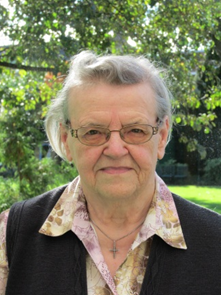 Zuster Dymphna, Martina Henrica van Duynhoven werd geboren te Keldonk (gemeente Erp) Noord Brabant op 17 maart 1923. Ze trad in 1942 in bij de Missiezusters van het Kostbaar Bloed in Tienray waar ze meer dan veertig jaar haar talenten heeft ingezet voor het welzijn van haar medemensen. Zij gaf aanvankelijk naai- en handwerk les, maar ging in 1954 naar Belgisch Congo. Toen daar in 1960 de opstand uitbrak heeft ze met nog anderen het land kunnen verlaten. Vanaf 1965 heeft ze zich volledig ingezet voor de gezinszorg in Nijmegen, Venlo en Eindhoven. Zuster Dymphna was een doorzetter, wat ze in haar hoofd had moest gebeuren. Dat was niet altijd makkelijk, noch voor haar zelf, noch voor haar omgeving.Nadat ze in juli 1985 met de VUT ging kon ze zich helemaal geven aan het vrijwilligers werk voor o.a. de Zonnebloem. Ze bleef welzijnswerk doen, leefde met hart en ziel voor de medemens. Ook is ze jarenlang reisleidster geweest bij de Lourdes bedevaarten. Ze deed het graag en ze hield er veel contacten aan over.Er deden zich ontwikkelingen voor in het kloosterleven waardoor zuster Dymphna na rijp beraad en een kennismakingsperiode van drie jaar in 1989 lid werd van de congregatie van Zusters van Onze Lieve Vrouw van Amersfoort. Ze bleef als zelfstandig wonende in Eindhoven wonen, maar sloot zich aan bij de communiteit Huize Oosterveld in Elden. Ze kwam er regelmatig, de zusters waren blij als ze er was, ze bracht gezelligheid met zich mee. Toen Huize Oosterveld werd gesloten sloot zuster Dymphna zich aan bij de communiteit Mariëngaard in Bussum. Ze trok veel op met zuster Agnes en zuster Thecla, ze wisten wat ze aan elkaar hadden. Zuster Dymphna was een bijzondere vrouw met een uitgesproken mening. In 2014 vierde ze haar zeventig jarig professiefeest in Bussum. Ze was bijzonder blij dat Pater Piet Vermeeren, die veel voor haar betekende, er ook bij was.Zuster Dymphna had steun aan de sterke band met haar familie in Schijndel, waar ze de laatste jaren woonde. Begin 2015 ging haar gezondheid achteruit, er volgde een tijd van ziekzijn en ziekenhuisopname. Het kostte haar veel moeite om Schijndel en Bussum achter zich te laten toen ze begin februari 2015 naar Agnietenhove kwam. Ze heeft haar lijden moedig gedragen totdat de Heer van alle Leven haar tot zich riep.Zuster Dymphna heeft heel haar leven getracht een loflied voor de Heer te brengen door haar zijn voor en met de mensen. Wij en de familie zullen haar missen maar weten ook dat het zo goed is. We zijn zuster Dymphna dankbaar voor haar leven met ons. In die geest van dankbaarheid hebben wij tijdens de Eucharistieviering op 31 oktober afscheid van haar genomen. Daarna hebben we haar begeleid naar haar laatste rustplaats op de begraafplaats O.L. Vrouwe te Amersfoort waar ze in de grafkelder van de zusters is bijgezet. 